PEMERINTAH   KABUPATEN      NABIRE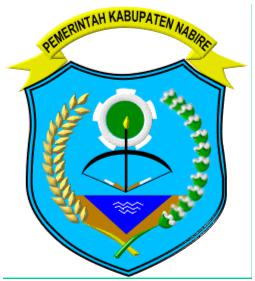 UNIT LAYANAN PENGADAANJl. Merdeka No. 53 NabireNabire, 13 April 2018Nomor		:  3 / Pokja 1 / KL 133725 / IV / 2018Lamp.		:  -Perihal		:  Undangan pemasukan penawaranKepada Yth,Direktur   CV. NUSANTARA KONSULTANDirektur   PT. FAYA KUNTURA AGUNGDirektur   CV. AK. ARCHITECHDi -TempatDengan hormat,Disampaikan kepada saudara untuk dapat memasukan penawaran sesuai Dokumen Pemilihan nomor 01 tanggal 27 Maret 2018 untuk Pengadaan Perencanaan Teknis Pembangunan / Rehabilitasi Puskesmas secara elektronik sesuai jadwal yang telah tersedia.Demikian undangan ini disampaikan, terimakasih atas perhatiannya.TertandaPOKJA 1 ULP Kabupaten Nabire